KLASA IV aPrzypominam wszystkim uczniom o systematycznej modlitwie.Zachęcam do pogłębienia wiedzy o Św. Janie Pawle II:https://youtu.be/3oKH38_q_Io  Pytania  dzieci do Św. Jana Pawła II https://youtu.be/YPUBL0IvNMg    Fakty o Papieżu https://youtu.be/ZIYIkcm5JLE  Film animowany https://youtu.be/8gYcf39_qlw krótka historia życiahttps://youtu.be/aDMEoIegxhk     Św. Jan Paweł II w Radzyminie KRZYŻÓWKA 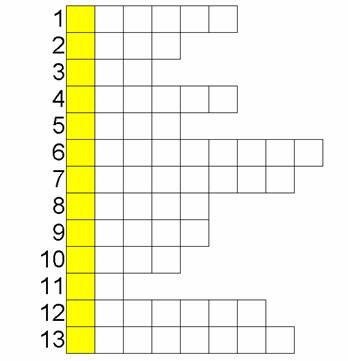 1. Zdradził Pana Jezusa.2. Babcia Pana Jezusa.3. Budowniczy Arki.4. Był nim św. Piotr.5. Pierwszy mężczyzna.6. Święta, podczas których cieszymy się, że zmartwychwstanie Pan Jezus.7. Nawiedziła ją Maryja.8. Płynął nią św. Piotr.9. Grał na harfie i śpiewał psalmy Panu.10. Miasto, w którym mieszka Papież.11. Z tego miasta wyruszył Abraham.12. Góra, na której został ukrzyżowany Pan Jezus.13. Modlisz się w czyjejś… Rozwiąż krzyżówkę i przepisz do zeszytu – na ocenę.